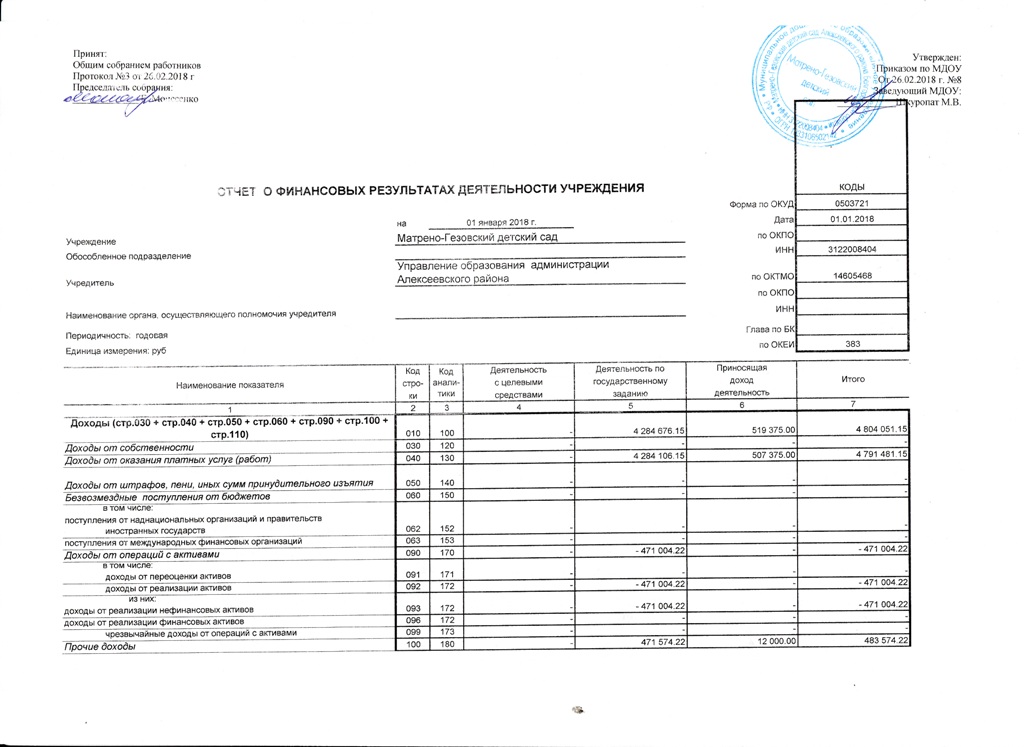 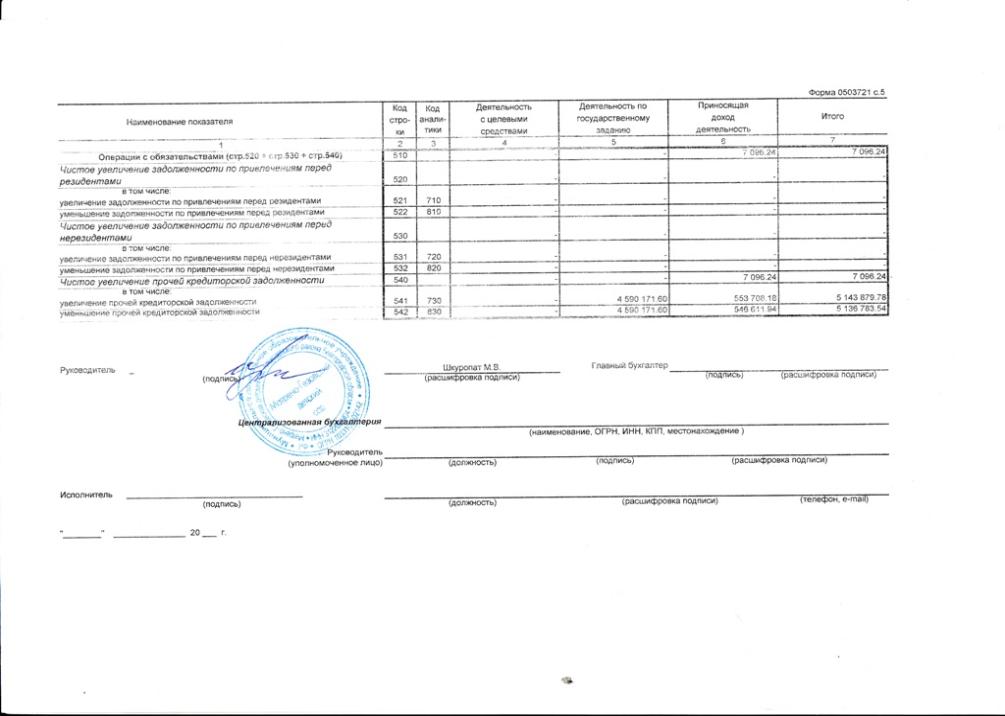 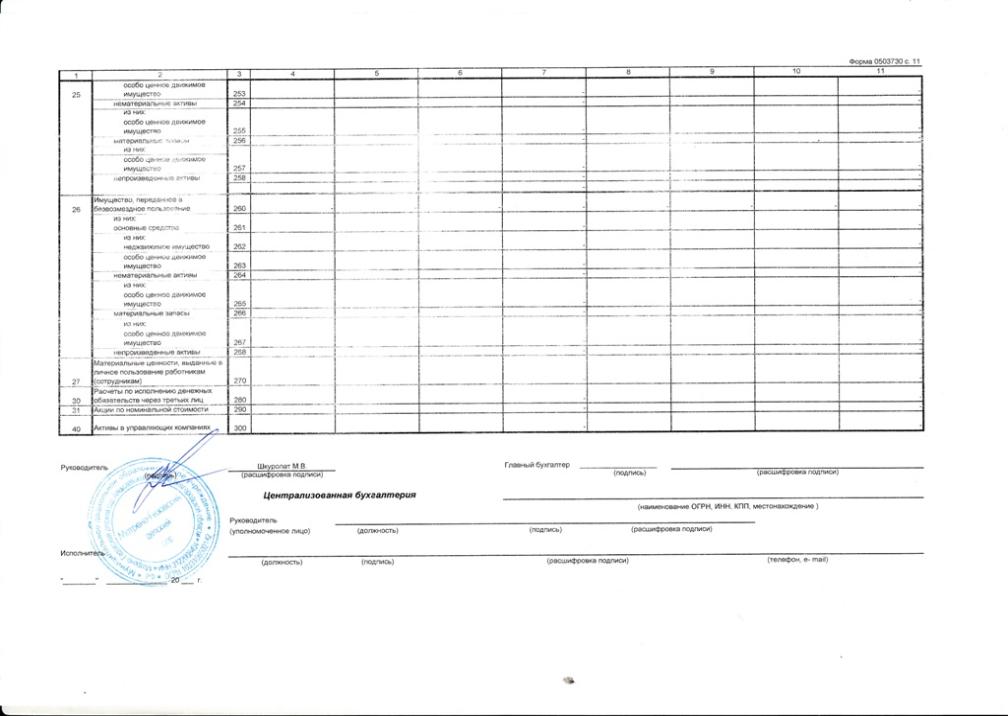 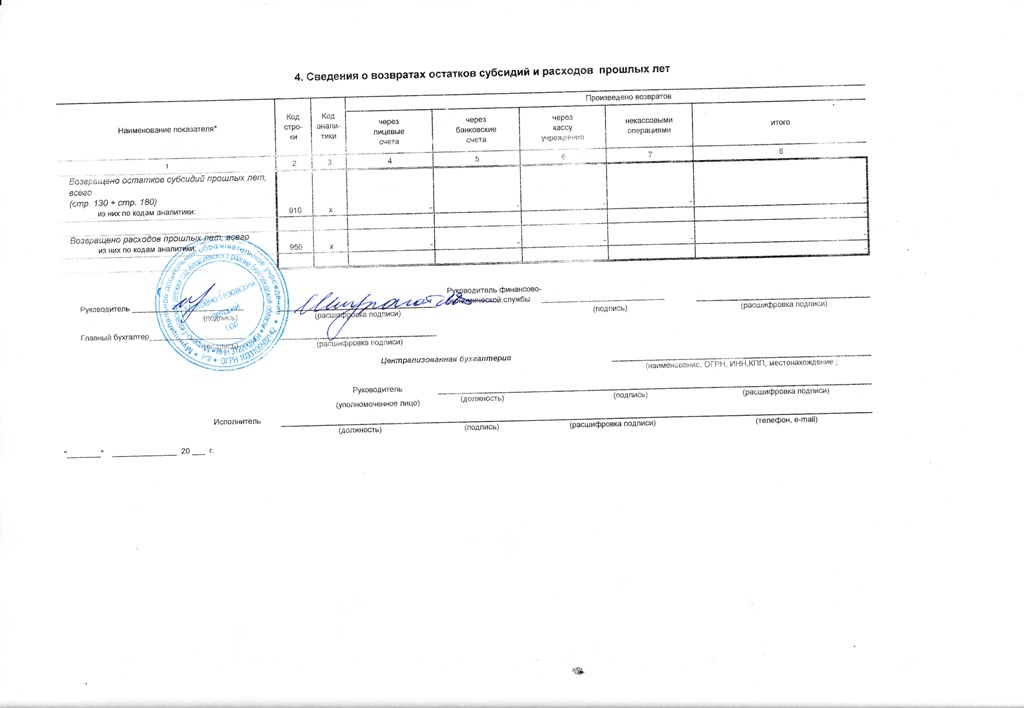 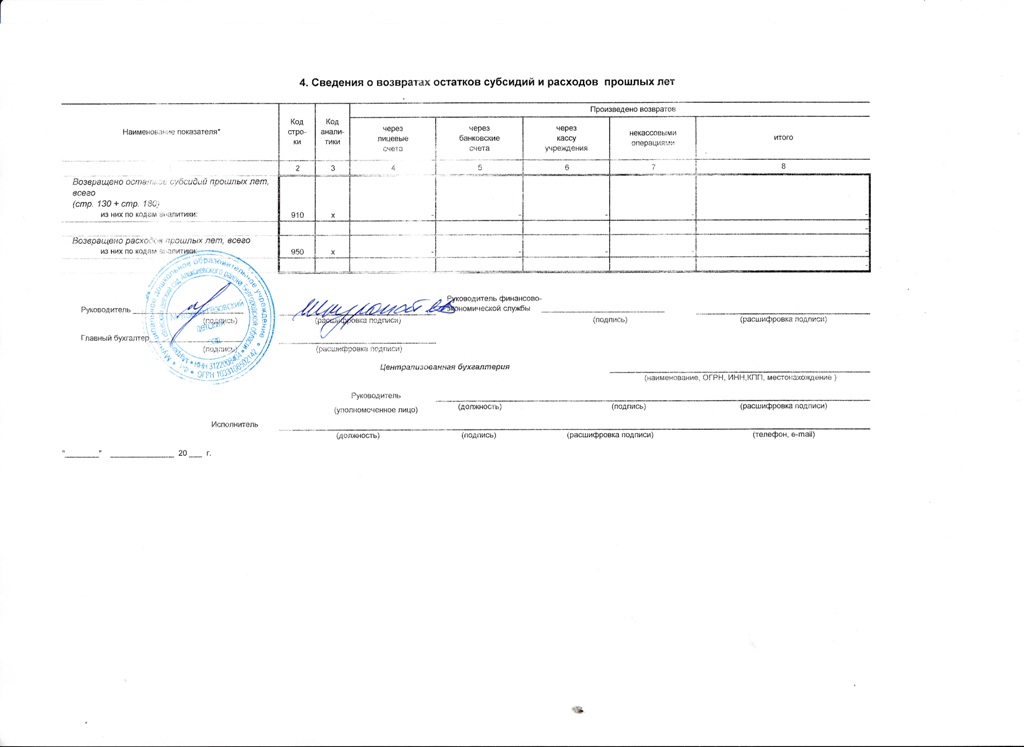                            в том числе:субсидии101180 - - - -субсидии на осуществление капитальных вложений102180 - - - -иные трансферты103180 - - - -иные прочие доходы104180 -471 574.2212 000.00483 574.22Доходы будущих периодов110100 - - - -Форма 0503721 с.2КодКод анали-тикиДеятельностьДеятельность поПриносящая                             Наименование показателястро-Код анали-тикис целевымигосударственномудоходИтогокиКод анали-тикисредствамизаданиюдеятельность1234567Расходы  (стр.160 + стр.170 + стр. 190 + стр.210 +                                                             стр. 230 + стр. 240 + стр. 250 + стр. 260 + стр. 290)150200 -4 453 326.23554 304.355 007 630.58Оплата труда и начисления на выплаты по оплате труда160210 -3 891 410.03 -3 891 410.03                           в том числе:заработная плата161211 -2 990 839.24 -2 990 839.24прочие выплаты162212 - - - -начисления на выплаты по оплате труда163213 -900 570.79 -900 570.79Приобретение работ, услуг170220 -323 085.003 059.94326 144.94                           в том числе:услуги связи171221 -6 681.75 -6 681.75транспортные услуги172222 - - - -коммунальные услуги173223 -225 510.06 -225 510.06арендная плата за пользование имуществом174224 - - - -работы, услуги по содержанию имущества175225 -52 414.14 -52 414.14прочие работы, услуги176226 -38 479.053 059.9441 538.99Обслуживание долговых обязательств190230 - - - -                           в том числе:обслуживание долговых обязательств перед резидентами191231 - - - -обслуживание долговых обязательств перед нерезидентами192232 - - - -Безвозмездные перечисления организациям210240 - - - -                           в том числе:безвозмездные перечисления государственным
                   и муниципальным организациям211241 - - - -безвозмездные перечисления организациям, за 
                   исключением государственных и муниципальных организаций212242 - - - -Безвозмездные перечисления бюджетам230250 - - - -                           в том числе:перечисления наднациональным организациям и 
                   правительствам иностранных государств232252 - - - -перечисления международным организациям233253 - - - -Социальное обеспечение240260 - - - -                           в том числе:пособия по социальной помощи населению242262 - - - -пенсии, пособия, выплачиваемые организациями сектора
                  государственного управления243263 - - - -Прочие расходы250290 -37 357.00 -37 357.00Форма 0503721 с.3КодКод анали-тикиДеятельностьДеятельность поПриносящая Наименование показателястро-Код анали-тикис целевымигосударственномудоходИтогокиКод анали-тикисредствамизаданиюдеятельность1234567Расходы по операциям с активами260270 -201 474.20551 244.41752 718.61                           в том числе:амортизация основных средств и нематериальных активов261271 -93 853.2012 000.00105 853.20расходование материальных запасов264272 -107 621.00539 244.41646 865.41чрезвычайные расходы по операциям с активами269273 - - - -Расходы будущих периодов290 - - - -Чистый операционный результат (стр.301 - стр.302 + стр.303); (стр.310 + стр.380)300 -35 543.08 - 34 929.35613.73Операционный результат до налогообложения  (стр.010 - стр.150)301 - - 168 650.08 - 34 929.35 - 203 579.43Налог на прибыль302 - - - -Резервы предстоящих расходов303 -204 193.16 -204 193.16Операции с нефинансовыми активами (стр.320 + стр.330 + стр.350 + стр.360 + стр.370)310 -431 093.87 - 2 503.69428 590.18Чистое поступление основных средств320 - - 52 963.20 - - 52 963.20                           в том числе:увеличение стоимости основных средств321310 -84 990.0012 000.0096 990.00уменьшение стоимости основных средств322410 -137 953.2012 000.00149 953.20Чистое поступление нематериальных активов330 - - - -                           в том числе:увеличение стоимости нематериальных активов331320 - - - -уменьшение стоимости нематериальных активов332420 - - - -Чистое поступление непроизведенных активов350 -471 004.22 -471 004.22                           в том числе:увеличение стоимости непроизведенных активов351330 -471 004.22 -471 004.22уменьшение стоимости непроизведенных активов352430 - - - -Чистое поступление материальных запасов360 -13 052.85 - 2 503.6910 549.16                           в том числе:увеличение стоимости материальных запасов361340 -122 158.85529 614.46651 773.31уменьшение стоимости материальных запасов362440 -109 106.00532 118.15641 224.15Чистое изменение затрат на изготовление готовой продукции (работ, услуг)370 - - - -                           в том числе:увеличение затрат371х -4 453 326.23554 304.355 007 630.58уменьшение затрат372х -4 453 326.23554 304.355 007 630.58Форма 0503721 с.4КодКод анали-тикиДеятельностьДеятельность поПриносящая                             Наименование показателястро-Код анали-тикис целевымигосударственномудоходИтогокиКод анали-тикисредствамизаданиюдеятельность1234567Операции с финансовыми активами и обязательствами (стр.390 - стр.510)380 - - 395 550.79 - 32 425.66 - 427 976.45Операции с финансовыми активами (стр.410 + стр.420 + стр.440 +стр.460 + стр.470 + стр.480)390 - - 395 550.79 - 25 329.42 - 420 880.21Чистое поступление средств учреждений410 -75 453.43 - 17 969.9257 483.51                           в том числе:поступление средств411510 -4 284 106.151 040 316.585 324 422.73выбытие средств412610 -4 208 652.721 058 286.505 266 939.22Чистое поступление ценных бумаг, кроме акций420 - - - -                           в том числе:увеличение стоимости ценных бумаг, кроме акций421520 - - - -уменьшение стоимости ценных бумаг, кроме акций422620 - - - -Чистое поступление акций и иных форм участия в капитале440 - - - -                           в том числе:увеличение стоимости акций и иных форм участия в капитале441530 - - - -уменьшение стоимости акций и иных форм участия в капитале442630 - - - -Чистое предоставление займов (ссуд)460 - - - -                           в том числе:увеличение задолженности по  предоставленным займам (ссудам)461540 - - - -уменьшение задолженности по  предоставленным займам (ссудам)462640 - - - -Чистое поступление иных финансовых активов470 - - - -                           в том числе:увеличение стоимости  иных финансовых активов471550 - - - -уменьшение стоимости  иных финансовых активов472650 - - - -Чистое увеличение дебиторской задолженности480 - - 471 004.22 - 7 359.50 - 478 363.72                           в том числе:увеличение дебиторской задолженности481560 -4 325 206.15872 172.445 197 378.59уменьшение дебиторской задолженности482660 -4 796 210.37879 531.945 675 742.31Форма 0503721 с.5СПРАВКАСПРАВКАСПРАВКАСПРАВКАСПРАВКАСПРАВКАСПРАВКАСПРАВКАСПРАВКАСПРАВКАФорма 0503730 с.7о наличии имущества и обязательств на забалансовых счетахо наличии имущества и обязательств на забалансовых счетахо наличии имущества и обязательств на забалансовых счетахо наличии имущества и обязательств на забалансовых счетахо наличии имущества и обязательств на забалансовых счетахо наличии имущества и обязательств на забалансовых счетахо наличии имущества и обязательств на забалансовых счетахо наличии имущества и обязательств на забалансовых счетахо наличии имущества и обязательств на забалансовых счетахо наличии имущества и обязательств на забалансовых счетахо наличии имущества и обязательств на забалансовых счетахНомерНаименование Код      На начало года      На начало года      На начало года      На начало годаНа конец отчетного периода На конец отчетного периода На конец отчетного периода На конец отчетного периода забалан-забалансового счета,стро-деятельностьдеятельность поприносящаяитогодеятельностьдеятельность поприносящаяитогосового показателякис целевыми  государственномудоходитогос целевыми  государственномудоходитогосчетасредствамизаданиюдеятельностьитогосредствамизаданиюдеятельностьитого123456789101101Имущество, полученное в пользование, всего010 - - - - - - - -в том числе:недвижимое011 - -из них:имущество казны012 - -движимое015 - -из них:имущество казны016 - -02Материальные ценности, принятые на хранение, всего020 - -в том числе: - -03Бланки строгой отчетности, всего030 - -в том числе: - -04Задолженность 
неплатежеспособных 
дебиторов, всего040 - -в том числе: - -05Материальные ценности, оплаченные по централизованному снабжению, всего050 - - - - - - - -в том числе:основные средства051 - -из них:особо ценное движимое имущество052 - -Форма 0503730 с. 8123456789101105материальные запасы054 - -из них:особо ценное движимое имущество055 - - - -06Задолженность учащихся и студентов за невозвращенные материальные ценности060 - -07Награды, призы, кубки и ценные подарки, сувениры, всего070 - - - - - - - -в том числе:в условной оценке071 - -по стоимости приобретения072 - -08Путевки неоплаченные080 - -09Запасные части к транспортным средствам, выданные взамен изношенных090 - -10Обеспечение исполнения обязательств, всего100 - - - - - - - -в том числе:задаток101 - -залог102 - -банковская гарантия103 - -поручительство104 - -иное обеспечение105 - -12Спецоборудование для выполнения научно-исследовательских работ по договорам с заказчиками, всего120 - -в том числе: - -13Экспериментальные устройства130 - -Форма 0503730 с. 9123456789101115Расчетные документы, не оплаченные в срок из-за отсутствия средств на счете государственного (мунципального) учреждения150 - -16Переплата пенсий и пособий вследствие неправильного приминения законодательства о пенсиях и пособиях, счетных ошибок160 - -17Поступления денежных средств, всего170 - - - - -10 223.04 -10 223.04в том числе:доходы171 - - - - -10 223.04 -10 223.04расходы172 - -источники финансирования дефицита173 - -18Выбытия денежных средств, всего180 - - - - - - - -в том числе:доходы181 - -расходы182 - -источники финансирования дефицита183 - -20Задолженность, невостребованная кредиторами, всего200 - -в том числе: - -21Основные средства стоимостью до 3000 рублей включительно в эксплуатации, всего210 -83 098.3086 608.40169 706.70 -86 318.3088 608.40174 926.70в том числе:особо ценное движимое имущество211 - -иное движимое имущество212 - -210 -83 098.3086 608.40169 706.70 -86 318.3088 608.40174 926.70Форма 0503730 с. 10123456789101122Материальные ценности, полученные по централизованному снабжению, всего220 - - - - - - - -в том числе:основные средства221 - -из них:особо ценное движимое имущество222 - -материальные запасы224 - -из них:особо ценное движимое имущество225 - - - -23Периодические издания для пользования, всего230 - -в том числе: - -24Имущество, переданное в доверительное управление, всего240 - - - - - - - -из них:основные средства241 - -из них:недвижимое имущество242 - -особо ценное движимое имущество243 - -нематериальные активы244 - -из них:особо ценное движимое имущество245 - -материальные запасы246 - -из них:особо ценное движимое имущество247 - -непроизведенные активы248 - -финансовые активы249 - - - -25Имущество, переданное в возмездное пользование (аренду)250 - - - - - - - -из них:основные средства251 - -из них:недвижимое имущество252 - -Форма 0503730 с. 11БАЛАНС  БАЛАНС  БАЛАНС  БАЛАНС  БАЛАНС  БАЛАНС  БАЛАНС  БАЛАНС  БАЛАНС  ГОСУДАРСТВЕННОГО (МУНИЦИПАЛЬНОГО) УЧРЕЖДЕНИЯГОСУДАРСТВЕННОГО (МУНИЦИПАЛЬНОГО) УЧРЕЖДЕНИЯГОСУДАРСТВЕННОГО (МУНИЦИПАЛЬНОГО) УЧРЕЖДЕНИЯГОСУДАРСТВЕННОГО (МУНИЦИПАЛЬНОГО) УЧРЕЖДЕНИЯГОСУДАРСТВЕННОГО (МУНИЦИПАЛЬНОГО) УЧРЕЖДЕНИЯГОСУДАРСТВЕННОГО (МУНИЦИПАЛЬНОГО) УЧРЕЖДЕНИЯГОСУДАРСТВЕННОГО (МУНИЦИПАЛЬНОГО) УЧРЕЖДЕНИЯГОСУДАРСТВЕННОГО (МУНИЦИПАЛЬНОГО) УЧРЕЖДЕНИЯГОСУДАРСТВЕННОГО (МУНИЦИПАЛЬНОГО) УЧРЕЖДЕНИЯКОДЫна01 января 2018 г.01 января 2018 г.Форма по ОКУД 0503730Дата 01.01.18УчреждениеМатрено-Гезовский детский садМатрено-Гезовский детский садМатрено-Гезовский детский садМатрено-Гезовский детский садМатрено-Гезовский детский садМатрено-Гезовский детский садМатрено-Гезовский детский садпо ОКПО УчреждениеМатрено-Гезовский детский садМатрено-Гезовский детский садМатрено-Гезовский детский садМатрено-Гезовский детский садМатрено-Гезовский детский садМатрено-Гезовский детский садМатрено-Гезовский детский садИНН3122008404Обособленное подразделениеУчредительУправление образования  администрации Алексеевского районаУправление образования  администрации Алексеевского районаУправление образования  администрации Алексеевского районаУправление образования  администрации Алексеевского районаУправление образования  администрации Алексеевского районаУправление образования  администрации Алексеевского районаУправление образования  администрации Алексеевского районапо ОКТМО 14605468Наименование органа, осуществляющего 
полномочия учредителяпо ОКПО Наименование органа, осуществляющего 
полномочия учредителяИННГлава по БК Периодичность:  годоваяЕдиница измерения: рубпо ОКЕИ 383 Код      На начало года      На начало года      На начало года      На начало годаНа конец отчетного периода На конец отчетного периода На конец отчетного периода На конец отчетного периода стро-деятельностьдеятельность по приносящаяитогодеятельностьдеятельность по приносящаяитогоА К Т И Вкис целевымигосударственномудоходитогос целевымигосударственномудоходитогосредствамизаданиюдеятельностьитогосредствамизаданиюдеятельностьитого12345678910I. Нефинансовые активыОсновные средства (балансовая стоимость, 010100000)*, всего010 -2 689 590.1167 300.002 756 890.11 -2 728 910.1172 300.002 801 210.11в том числе:недвижимое имущество учреждения (010110000)*011 -2 293 251.45 -2 293 251.45 -2 293 251.45 -2 293 251.45особо ценное движимое имущество учреждения (010120000)*012 -276 996.66 -276 996.66 -276 996.66 -276 996.66иное движимое имущество учреждения (010130000)*013 -119 342.0067 300.00186 642.00 -158 662.0072 300.00230 962.00предметы лизинга (010140000)*014 - -Амортизация основных средств*020 -1 233 810.9167 300.001 301 110.91 -1 326 094.1172 300.001 398 394.11в том числе:Амортизация недвижимого имущества учреждения (010410000)*021 -837 472.25 -837 472.25 -890 435.45 -890 435.45Амортизация особо ценного движимого имущества учреждения (010420000)*022 -276 996.66 -276 996.66 -276 996.66 -276 996.66Амортизация иного движимого имущества учреждения (010430000)*023 -119 342.0067 300.00186 642.00 -158 662.0072 300.00230 962.00Амортизация предметов лизинга (010440000)*024 - -Основные средства (остаточная стоимость, стр.010 -  стр.020)030 -1 455 779.20 -1 455 779.20 -1 402 816.00 -1 402 816.00из них:недвижимое имущество учреждения (остаточная стоимость, стр.011 -  стр.021)031 -1 455 779.20 -1 455 779.20 -1 402 816.00 -1 402 816.00особо ценное движимое имущество учреждения (остаточная стоимость, стр.012 -  стр.022)032 - - - - - -иное движимое имущество учреждения (остаточная стоимость, стр.013 -  стр.023)033 - - - - - -предметы лизинга (остаточная стоимость, стр.014 -  стр.024)034 - - - - - -         Форма 0503730 с. 2Код      На начало года      На начало года      На начало года      На начало годаНа конец отчетного периода На конец отчетного периода На конец отчетного периода На конец отчетного периода стро-деятельностьдеятельность по приносящаяитогодеятельностьдеятельность по приносящаяитогоА К Т И Вкис целевымигосударственномудоходитогос целевымигосударственномудоходитогосредствамизаданиюдеятельностьитогосредствамизаданиюдеятельностьитого12345678910Нематериальные активы (балансовая стоимость, 010200000)*, всего040 - - - - - -из них:особо ценное движимое имущество учреждения (010220000)*041 - -иное движимое имущество учреждения (010230000) *042 - -предметы лизинга  (010240000) *043 - -Амортизация нематериальных активов *050 - - - - - -из них:особо ценное движимое имущество учреждения (010429000)*051 - -иного движимого имущества учреждения (010439000) *052 - -предметов лизинга  (010449000) *053 - -Нематериальные активы (остаточная стоимость, стр. 040 -  стр.050)060 - - - - - -из них:особо ценное движимое имущество учреждения (остаточная стоимость, стр.041 - стр.051)061 - - - - - -иное движимое имущество учреждения (остаточная стоимость, стр. 042 -  стр.052)062 - - - - - -предметы лизинга (остаточная стоимость, стр. 043 -  стр.053)063 - - - - - -Непроизведенные активы (балансовая стоимость, 010300000)070 -21 029.25 -21 029.25 -492 033.47 -492 033.47Материальные запасы (010500000)080 -37 290.6083 296.33120 586.93 -50 343.4580 792.64131 136.09из них:особо ценное движимое имущество учреждения (010520000)*081 - -Вложения в нефинансовые активы (010600000)090 - - - - - - - -из них:в недвижимое имущество учреждения (010610000)091 - -в особо ценное движимое имущество учреждения (010620000)092 - -в иное движимое имущество учреждения (010630000)093 - -в предметы лизинга (010640000)094 - -         Форма 0503730 с. 3         Форма 0503730 с. 3Код      На начало года      На начало года      На начало года      На начало годаНа конец отчетного периода На конец отчетного периода На конец отчетного периода На конец отчетного периода стро-деятельностьдеятельность по приносящаяитогодеятельностьдеятельность по приносящаяитогоА К Т И Вкис целевымигосударственномудоходитогос целевымигосударственномудоходитогосредствамизаданиюдеятельностьитогосредствамизаданиюдеятельностьитого12345678910Нефинансовые активы в пути (010700000)100 - - - - - - - -из них:недвижимое имущество учреждения в пути (010710000)101 - -особо ценное движимое имущество учреждения в пути (010720000)102 - -иное движимое имущество учреждения в пути (010730000)103 - -предметы лизинга в пути (010740000)104 - -Затраты на изготовление готовой продукции, выполнение работ, услуг (010900000)140 - -Итого по разделу I 
(стр.030 + стр.060 + стр.070 + стр.080 + стр.090 + стр.100  + стр. 140)150 -1 514 099.0583 296.331 597 395.38 -1 945 192.9280 792.642 025 985.56II. Финансовые активыДенежные средства учреждения (020100000)170 -25 039.7633 258.8658 298.62 -100 493.1915 288.94115 782.13                в том числе:денежные средства учреждения на лицевых счетах в органе казначейства (020111000)171 -25 039.7633 258.8658 298.62 -100 493.1915 288.94115 782.13денежные средства учреждения в органе казначейства в пути (020113000)172 - -денежные средства учреждения на счетах в кредитной организации (020121000)173 - -денежные средства учреждения в кредитной организации в пути (020123000)174 - -денежные средства учреждения на специальных счетах в кредитной организации (020126000)175 - -денежные средства учреждения в иностранной валюте на счетах в кредитной организации (020127000)176 - -касса (020134000)177 - -денежные документы (020135000)178 - -денежные средства учреждения, размещенные на депозиты в кредитной организации (020122000)179 - -Финансовые вложения (020400000)210 - - - - - - - -                в том числе:ценные бумаги, кроме акций  (020420000)211 - -акции и иные формы участия в капитале (020430000)212 - -иные финансовые активы (020450000)213 - -         Форма 0503730 с. 4         Форма 0503730 с. 4Код      На начало года      На начало года      На начало года      На начало годаНа конец отчетного периода На конец отчетного периода На конец отчетного периода На конец отчетного периода стро-деятельностьдеятельность по приносящаяитогодеятельностьдеятельность по приносящаяитогоА К Т И Вкис целевымигосударственномудоходитогос целевымигосударственномудоходитогосредствамизаданиюдеятельностьитогосредствамизаданиюдеятельностьитого12345678910Расчеты по доходам (020500000)230 - -502 242.61502 242.61 - -1 006 557.671 006 557.67Расчеты по выданным авансам (020600000)260 - -Расчеты по кредитам, займам (ссудам) (020700000)290 - - - - - - - -в том числе:по представленным кредитам, займам (ссудам) (020710000)291 - -в рамках целевых иностранных кредитов (заимствований) (020720000)292 - -Расчеты с подотчетными лицами (020800000)310 - -Расчеты по ущербу и иным доходам (020900000)320 - -Прочие расчеты с дебиторами (021000000)330 - - 1 476 808.45 - - 1 476 808.45 - - 1 894 849.47 - - 1 894 849.47из них:расчеты по налоговым вычетам по НДС (021010000)331 - -расчеты с финансовым органом по наличным денежным средствам (021003000)333 - -расчеты с прочими дебиторами (021005000)335 - -расчеты с учредителем (021006000)*336 - 2 591 277.36 - - 2 591 277.36 - 3 062 281.58 - - 3 062 281.58амортизация ОЦИ*3371 114 468.91 -1 114 468.911 167 432.11 -1 167 432.11остаточная стоимость ОЦИ (стр. 336 + стр. 337)338 - 1 476 808.45 - - 1 476 808.45 - 1 894 849.47 - - 1 894 849.47Вложения в финансовые активы (021500000)370 - - - - - - - -                в том числе:ценные бумаги, кроме акций  (021520000)371 - -акции и иные формы участия в капитале (021530000)372 - -иные финансовые активы (021550000)373 - -Расчеты по платежам в бюджеты (030300000)380 - -Итого по разделу II (стр.170  + стр.210 + стр.230 + стр.260 + стр.290 + стр.310 + стр.320 + стр. 330 + стр.370 + стр.380 )400 - - 1 451 768.69535 501.47 - 916 267.22 - - 1 794 356.281 021 846.61 - 772 509.67БАЛАНС (стр.150 + стр. 400)410 -62 330.36618 797.80681 128.16 -150 836.641 102 639.251 253 475.89         Форма 0503730 с.5         Форма 0503730 с.5Код      На начало года      На начало года      На начало года      На начало годаНа конец отчетного периода На конец отчетного периода На конец отчетного периода На конец отчетного периода стро-деятельностьдеятельность по приносящаяитогодеятельностьдеятельность по приносящаяитогоП А С С И Вкис целевымигосударственномудоходитогос целевымигосударственномудоходитогосредствамизаданиюдеятельностьитогосредствамизаданиюдеятельностьитого12345678910III. ОбязательстваРасчеты с кредиторами по долговым обязательствам (030100000)470 - - - - - - - -в том числе:по долговым обязательствам в рублях (030110000)471 - -по долговым обязательствам по целевым иностранныи кредитам (заимствованиям) (030120000)472 - -по долговым обязательствам в иностранной валюте (030140000)474 - -Расчеты по принятым обязательствам (030200000)490 - -Расчеты по платежам в бюджеты (030300000)510 - - - - - - - -из них:расчеты по налогу на доходы физических лиц (030301000)511 - -расчеты по страховым взносам на обязательное социальное страхование  (030302000, 030306000)512 - -расчеты по налогу на прибыль организаций (030303000)513 - -расчеты по налогу на добавленную стоимость (030304000)514 - -расчеты по иным платежам в бюджет (030305000, 030312000, 030313000)515 - -расчеты по страховым взносам на медицинское и пенсионное страхование (030307000, 030308000, 030309000, 030310000, 030311000)516 - -         Форма 0503730 с.6         Форма 0503730 с.6Код      На начало года      На начало года      На начало года      На начало годаНа конец отчетного периода На конец отчетного периода На конец отчетного периода На конец отчетного периода стро-деятельностьдеятельность по приносящаяитогодеятельностьдеятельность по приносящаяитогоП А С С И Вкис целевымигосударственномудоходитогос целевымигосударственномудоходитогосредствамизаданиюдеятельностьитогосредствамизаданиюдеятельностьитого12345678910Прочие расчеты с кредиторами (030400000)530 - -6 811.286 811.28 - -13 907.5213 907.52                из них:расчеты по средствам, полученным во временное распоряжение (030401000)5316 811.286 811.2813 907.5213 907.52расчеты с депонентами (030402000)532 - -расчеты по удержаниям из выплат по оплате труда (030403000)533 - -внутриведомственные  расчеты (030404000)534 - -расчеты с прочими кредиторами (030406000)536 - -Расчеты с подотчетными лицами (020800000)570 - -Расчеты по доходам (020500000)580 - -502 792.61502 792.61 - -1 014 467.171 014 467.17Расчеты по ущербу и иным доходам (020900000)590 - -Итого по разделу III (стр.470+ стр.490 + стр. 510 + стр.530  + стр.570 + стр.580 + стр.590)600 - -509 603.89509 603.89 - -1 028 374.691 028 374.69IV. Финансовый результатФинансовый результат экономического субъекта (040100000)
 (стр.623 + стр.6231 + стр.624 + стр.625 + стр.626)620 -62 330.36109 193.91171 524.27 -150 836.6474 264.56225 101.20из них:финансовый результат прошлых отчетных периодов (040130000)623 - - 1 052 138.55109 193.91 - 942 944.64 - - 1 220 788.6374 264.56 - 1 146 524.07финансовый результат по начисленной амортизации ОЦИ6231 -1 114 468.91 -1 114 468.911 167 432.11 -1 167 432.11доходы будущих периодов (040140000)624 - -расходы будущих периодов (040150000)625 - -резервы предстоящих расходов (040160000)626 - - - - -204 193.16 -204 193.16БАЛАНС (стр.600 + стр. 620)900 -62 330.36618 797.80681 128.16 -150 836.641 102 639.251 253 475.89ОТЧЕТ ОТЧЕТ ОТЧЕТ ОТЧЕТ ОТЧЕТ ОТЧЕТ ОТЧЕТ ОТЧЕТ ОБ ИСПОЛНЕНИИ УЧРЕЖДЕНИЕМ ПЛАНА ЕГО ФИНАНСОВО-ХОЗЯЙСТВЕННОЙ ДЕЯТЕЛЬНОСТИОБ ИСПОЛНЕНИИ УЧРЕЖДЕНИЕМ ПЛАНА ЕГО ФИНАНСОВО-ХОЗЯЙСТВЕННОЙ ДЕЯТЕЛЬНОСТИОБ ИСПОЛНЕНИИ УЧРЕЖДЕНИЕМ ПЛАНА ЕГО ФИНАНСОВО-ХОЗЯЙСТВЕННОЙ ДЕЯТЕЛЬНОСТИОБ ИСПОЛНЕНИИ УЧРЕЖДЕНИЕМ ПЛАНА ЕГО ФИНАНСОВО-ХОЗЯЙСТВЕННОЙ ДЕЯТЕЛЬНОСТИОБ ИСПОЛНЕНИИ УЧРЕЖДЕНИЕМ ПЛАНА ЕГО ФИНАНСОВО-ХОЗЯЙСТВЕННОЙ ДЕЯТЕЛЬНОСТИОБ ИСПОЛНЕНИИ УЧРЕЖДЕНИЕМ ПЛАНА ЕГО ФИНАНСОВО-ХОЗЯЙСТВЕННОЙ ДЕЯТЕЛЬНОСТИОБ ИСПОЛНЕНИИ УЧРЕЖДЕНИЕМ ПЛАНА ЕГО ФИНАНСОВО-ХОЗЯЙСТВЕННОЙ ДЕЯТЕЛЬНОСТИОБ ИСПОЛНЕНИИ УЧРЕЖДЕНИЕМ ПЛАНА ЕГО ФИНАНСОВО-ХОЗЯЙСТВЕННОЙ ДЕЯТЕЛЬНОСТИКОДЫФорма по ОКУД0503737нанана01 января 2018 г.01 января 2018 г.                    Дата01.01.18УчреждениеМатрено-Гезовский детский садМатрено-Гезовский детский садМатрено-Гезовский детский садМатрено-Гезовский детский садМатрено-Гезовский детский садМатрено-Гезовский детский садМатрено-Гезовский детский сад              по ОКПООбособленное подразделениеУчредительУправление образования  администрации Алексеевского районаУправление образования  администрации Алексеевского районаУправление образования  администрации Алексеевского районаУправление образования  администрации Алексеевского районаУправление образования  администрации Алексеевского районаУправление образования  администрации Алексеевского районаУправление образования  администрации Алексеевского районапо ОКТМО14605468Наименование органа, осуществля-             по ОКПОющего полномочия учредителяГлава по БКВид финансового обеспечения (деятельности)2.собственные доходы учреждения2.собственные доходы учреждения2.собственные доходы учреждения2.собственные доходы учреждения2.собственные доходы учреждения2.собственные доходы учреждения2.собственные доходы учрежденияПериодичность:  квартальная, годоваяЕдиница измерения:  руб              по ОКЕИ3831. Доходы учреждения1. Доходы учреждения1. Доходы учреждения1. Доходы учреждения1. Доходы учреждения1. Доходы учреждения1. Доходы учреждения Наименование показателяКод 
стро-
киКод 
анали-
тикиУтверждено 
плановых
назначений         Исполнено плановых назначений         Исполнено плановых назначений         Исполнено плановых назначений         Исполнено плановых назначений         Исполнено плановых назначенийНе исполнено Наименование показателяКод 
стро-
киКод 
анали-
тикиУтверждено 
плановых
назначенийчерез лицевые
счетачерез банковские
счетачерез кассу
учреждениянекассовыми
операциямиитогоплановых
назначений Наименование показателяКод 
стро-
киКод 
анали-
тикиУтверждено 
плановых
назначенийчерез лицевые
счетачерез банковские
счетачерез кассу
учреждениянекассовыми
операциямиитогоплановых
назначений12345678910Доходы - всего   
(стр. 030 + стр. 040 + стр. 050 + стр. 060 + стр. 090 + стр. 100)010514 734.50 -152 997.00361 737.50 -514 734.50ДОХОДЫ ОТ ОКАЗАНИЯ ПЛАТНЫХ УСЛУГ (РАБОТ) И КОМПЕНСАЦИИ ЗАТРАТ040130514 734.50 -152 997.00361 737.50 -514 734.50 -2. Расходы учреждения2. Расходы учреждения2. Расходы учреждения2. Расходы учреждения2. Расходы учреждения2. Расходы учреждения2. Расходы учреждения2. Расходы учрежденияФорма 0503737  с.2 Наименование показателяКод 
стро-
киКод 
анали-
тикиУтверждено 
плановых
назначений         Исполнено плановых назначений         Исполнено плановых назначений         Исполнено плановых назначений         Исполнено плановых назначений         Исполнено плановых назначенийНе исполнено Наименование показателяКод 
стро-
киКод 
анали-
тикиУтверждено 
плановых
назначенийчерез лицевые
счетачерез банковские
счетачерез кассу
учреждениянекассовыми
операциямиитогоплановых
назначений Наименование показателяКод 
стро-
киКод 
анали-
тикиУтверждено 
плановых
назначенийчерез лицевые
счетачерез банковские
счетачерез кассу
учреждениянекассовыми
операциямиитогоплановых
назначений12345678910Расходы - всего 
(стр. 100 + стр. 200 + стр. 300 + стр. 400 + стр. 600 + стр. 800)
    в том числе:200х541 182.08536 740.72 - -3 059.94539 800.661 381.42ЗАКУПКА ТОВАРОВ, РАБОТ И УСЛУГ ДЛЯ ОБЕСПЕЧЕНИЯ ГОСУДАРСТВЕННЫХ (МУНИЦИПАЛЬНЫХ) НУЖД

(стр. 220 + стр. 240)200541 182.08536 740.72 - -3 059.94539 800.661 381.42ИНЫЕ ЗАКУПКИ ТОВАРОВ, РАБОТ И УСЛУГ ДЛЯ ОБЕСПЕЧЕНИЯ ГОСУДАРСТВЕННЫХ (МУНИЦИПАЛЬНЫХ) НУЖД

(стр. 241 + стр. 243 + стр. 244 + стр. 245)240541 182.08536 740.72 - -3 059.94539 800.661 381.42Прочая закупка товаров, работ и услуг для обеспечения государственных (муниципальных) нужд244541 182.08536 740.72 - -3 059.94539 800.661 381.42Результат исполнения  (дефицит / профицит)
(стр. 010 - стр. 200)450х - 26 447.58 - 536 740.72152 997.00361 737.50 - 3 059.94 - 25 066.16х3. Источники финансирования дефицита средств учреждения3. Источники финансирования дефицита средств учреждения3. Источники финансирования дефицита средств учреждения3. Источники финансирования дефицита средств учреждения3. Источники финансирования дефицита средств учреждения3. Источники финансирования дефицита средств учреждения3. Источники финансирования дефицита средств учреждения3. Источники финансирования дефицита средств учрежденияФорма 0503737 с.3 Наименование показателяКод 
стро-
киКод 
анали-
тикиУтверждено 
плановых
назначений         Исполнено плановых назначений         Исполнено плановых назначений         Исполнено плановых назначений         Исполнено плановых назначений         Исполнено плановых назначенийНе исполнено Наименование показателяКод 
стро-
киКод 
анали-
тикиУтверждено 
плановых
назначенийчерез лицевые
счетачерез банковские
счетачерез кассу
учреждениянекассовыми
операциямиитогоплановых
назначений Наименование показателяКод 
стро-
киКод 
анали-
тикиУтверждено 
плановых
назначенийчерез лицевые
счетачерез банковские
счетачерез кассу
учреждениянекассовыми
операциямиитогоплановых
назначений12345678910Источники финансирования дефицита средств - всего 
(стр. 520 + стр.590+ стр. 620 + стр. 700 + стр. 730 + стр. 820 + стр. 830); (стр. 500  = - стр. 450)
     в том числе:50026 447.58536 740.72 - 152 997.00 - 361 737.503 059.9425 066.161 381.42Внутренние источники  
(стр. 171 + стр. 520 + стр. 620 + стр. 540 + стр. 640 + стр. 710 + стр. 810)
                из них:520 - - - - - - - - -Движение денежных средств
(стр. 591 + стр.592)590x - - - 3 059.94 -3 059.94 - -поступление денежных средств прочие591510 - -выбытие денежных средств592610 - - - 3 059.94 -3 059.94 - -Внешние источник
                из них:620 - - - - - - - - -Форма 0503737 с.4 Наименование показателяКод 
стро-
киКод 
анали-
тикиУтверждено 
плановых
назначений         Исполнено плановых назначений         Исполнено плановых назначений         Исполнено плановых назначений         Исполнено плановых назначений         Исполнено плановых назначенийНе исполнено Наименование показателяКод 
стро-
киКод 
анали-
тикиУтверждено 
плановых
назначенийчерез лицевые
счетачерез банковские
счетачерез кассу
учреждениянекассовыми
операциямиитогоплановых
назначений Наименование показателяКод 
стро-
киКод 
анали-
тикиУтверждено 
плановых
назначенийчерез лицевые
счетачерез банковские
счетачерез кассу
учреждениянекассовыми
операциямиитогоплановых
назначений12345678910Изменение остатков средств700x26 447.5825 066.16 - - -25 066.161 381.42увеличение остатков средств, всего (-)710510 - - 511 674.56 - 514 734.50 - 361 737.50 - - 1 388 146.56хуменьшение остатков средств, всего (+)720610 -536 740.72514 734.50361 737.50 -1 413 212.72хИзменение остатков по внутренним оборотам средств учреждения
(стр. 731 + стр.732)
                в том числе:730x -511 674.56 - 149 937.06 - 361 737.50 - - -увеличение остатков средств учреждения (+) 731510 -511 674.56361 737.50 - -873 412.06хуменьшение остатков средств учреждения (-)732610 - - - 511 674.56 - 361 737.50 - - 873 412.06хИзменение остатков по внутренним расчетам 
(стр. 821 + стр. 822)
                в том числе:820x - - - - - - -увеличение остатков по внутренним расчетам (Кт 030404510) (+)821 - -уменьшение остатков по внутренним расчетам (Дт 030404610) (-)822 - -Изменение остатков расчетов по внутренним привлечениям средств 
(стр. 831 + стр. 832)
                в том числе:830x - - - - - - -увеличение расчетов по внутреннему привлечению остатков средств (Кт 030406000) (+)831 - -уменьшение расчетов по внутреннему привлечению остатков средств (Дт 030406000) (-)832 - -ОТЧЕТ ОТЧЕТ ОТЧЕТ ОТЧЕТ ОТЧЕТ ОТЧЕТ ОТЧЕТ ОТЧЕТ ОБ ИСПОЛНЕНИИ УЧРЕЖДЕНИЕМ ПЛАНА ЕГО ФИНАНСОВО-ХОЗЯЙСТВЕННОЙ ДЕЯТЕЛЬНОСТИОБ ИСПОЛНЕНИИ УЧРЕЖДЕНИЕМ ПЛАНА ЕГО ФИНАНСОВО-ХОЗЯЙСТВЕННОЙ ДЕЯТЕЛЬНОСТИОБ ИСПОЛНЕНИИ УЧРЕЖДЕНИЕМ ПЛАНА ЕГО ФИНАНСОВО-ХОЗЯЙСТВЕННОЙ ДЕЯТЕЛЬНОСТИОБ ИСПОЛНЕНИИ УЧРЕЖДЕНИЕМ ПЛАНА ЕГО ФИНАНСОВО-ХОЗЯЙСТВЕННОЙ ДЕЯТЕЛЬНОСТИОБ ИСПОЛНЕНИИ УЧРЕЖДЕНИЕМ ПЛАНА ЕГО ФИНАНСОВО-ХОЗЯЙСТВЕННОЙ ДЕЯТЕЛЬНОСТИОБ ИСПОЛНЕНИИ УЧРЕЖДЕНИЕМ ПЛАНА ЕГО ФИНАНСОВО-ХОЗЯЙСТВЕННОЙ ДЕЯТЕЛЬНОСТИОБ ИСПОЛНЕНИИ УЧРЕЖДЕНИЕМ ПЛАНА ЕГО ФИНАНСОВО-ХОЗЯЙСТВЕННОЙ ДЕЯТЕЛЬНОСТИОБ ИСПОЛНЕНИИ УЧРЕЖДЕНИЕМ ПЛАНА ЕГО ФИНАНСОВО-ХОЗЯЙСТВЕННОЙ ДЕЯТЕЛЬНОСТИКОДЫФорма по ОКУД0503737нанана01 января 2018 г.01 января 2018 г.                    Дата01.01.18УчреждениеМатрено-Гезовский детский садМатрено-Гезовский детский садМатрено-Гезовский детский садМатрено-Гезовский детский садМатрено-Гезовский детский садМатрено-Гезовский детский садМатрено-Гезовский детский сад              по ОКПООбособленное подразделениеУчредительУправление образования  администрации Алексеевского районаУправление образования  администрации Алексеевского районаУправление образования  администрации Алексеевского районаУправление образования  администрации Алексеевского районаУправление образования  администрации Алексеевского районаУправление образования  администрации Алексеевского районаУправление образования  администрации Алексеевского районапо ОКТМО14605468Наименование органа, осуществля-             по ОКПОющего полномочия учредителяГлава по БКВид финансового обеспечения (деятельности)4.субсидия на выполнение государственного (муниципального) задания4.субсидия на выполнение государственного (муниципального) задания4.субсидия на выполнение государственного (муниципального) задания4.субсидия на выполнение государственного (муниципального) задания4.субсидия на выполнение государственного (муниципального) задания4.субсидия на выполнение государственного (муниципального) задания4.субсидия на выполнение государственного (муниципального) заданияПериодичность:  квартальная, годоваяЕдиница измерения:  руб              по ОКЕИ3831. Доходы учреждения1. Доходы учреждения1. Доходы учреждения1. Доходы учреждения1. Доходы учреждения1. Доходы учреждения1. Доходы учреждения Наименование показателяКод 
стро-
киКод 
анали-
тикиУтверждено 
плановых
назначений         Исполнено плановых назначений         Исполнено плановых назначений         Исполнено плановых назначений         Исполнено плановых назначений         Исполнено плановых назначенийНе исполнено Наименование показателяКод 
стро-
киКод 
анали-
тикиУтверждено 
плановых
назначенийчерез лицевые
счетачерез банковские
счетачерез кассу
учреждениянекассовыми
операциямиитогоплановых
назначений Наименование показателяКод 
стро-
киКод 
анали-
тикиУтверждено 
плановых
назначенийчерез лицевые
счетачерез банковские
счетачерез кассу
учреждениянекассовыми
операциямиитогоплановых
назначений12345678910Доходы - всего   
(стр. 030 + стр. 040 + стр. 050 + стр. 060 + стр. 090 + стр. 100)0104 344 861.004 284 106.15 - - -4 284 106.15ДОХОДЫ ОТ ОКАЗАНИЯ ПЛАТНЫХ УСЛУГ (РАБОТ) И КОМПЕНСАЦИИ ЗАТРАТ0401304 344 861.004 284 106.15 - - -4 284 106.1560 754.852. Расходы учреждения2. Расходы учреждения2. Расходы учреждения2. Расходы учреждения2. Расходы учреждения2. Расходы учреждения2. Расходы учреждения2. Расходы учрежденияФорма 0503737  с.2 Наименование показателяКод 
стро-
киКод 
анали-
тикиУтверждено 
плановых
назначений         Исполнено плановых назначений         Исполнено плановых назначений         Исполнено плановых назначений         Исполнено плановых назначений         Исполнено плановых назначенийНе исполнено Наименование показателяКод 
стро-
киКод 
анали-
тикиУтверждено 
плановых
назначенийчерез лицевые
счетачерез банковские
счетачерез кассу
учреждениянекассовыми
операциямиитогоплановых
назначений Наименование показателяКод 
стро-
киКод 
анали-
тикиУтверждено 
плановых
назначенийчерез лицевые
счетачерез банковские
счетачерез кассу
учреждениянекассовыми
операциямиитогоплановых
назначений12345678910Расходы - всего 
(стр. 100 + стр. 200 + стр. 300 + стр. 400 + стр. 600 + стр. 800)
    в том числе:200х4 369 900.764 208 652.72 - - -4 208 652.72161 248.04РАСХОДЫ НА ВЫПЛАТЫ ПЕРСОНАЛУ В ЦЕЛЯХ ОБЕСПЕЧЕНИЯ ВЫПОЛНЕНИЯ ФУНКЦИЙ ГОСУДАРСТВЕННЫМИ (МУНИЦИПАЛЬНЫМИ) ОРГАНАМИ, КАЗЕННЫМИ УЧРЕЖДЕНИЯМИ, ОРГАНАМИ УПРАВЛЕНИЯ ГОСУДАРСТВЕННЫМИ ВНЕБЮДЖЕТНЫМИ ФОНДАМИ (стр. 110 + стр. 130)1003 711 617.003 687 216.87 - - -3 687 216.8724 400.13РАСХОДЫ НА ВЫПЛАТЫ ПЕРСОНАЛУ КАЗЕННЫХ УЧРЕЖДЕНИЙ (стр. 111 + стр. 112 + стр. 113 + стр. 119)1103 711 617.003 687 216.87 - - -3 687 216.8724 400.13Фонд оплаты труда учреждений1112 851 997.002 834 008.86 - - -2 834 008.8617 988.14Взносы по обязательному социальному страхованию на выплаты по оплате труда работников и иные выплаты работникам учреждений119859 620.00853 208.01 - - -853 208.016 411.99ЗАКУПКА ТОВАРОВ, РАБОТ И УСЛУГ ДЛЯ ОБЕСПЕЧЕНИЯ ГОСУДАРСТВЕННЫХ (МУНИЦИПАЛЬНЫХ) НУЖД

(стр. 220 + стр. 240)200620 924.76484 078.85 - - -484 078.85136 845.91ИНЫЕ ЗАКУПКИ ТОВАРОВ, РАБОТ И УСЛУГ ДЛЯ ОБЕСПЕЧЕНИЯ ГОСУДАРСТВЕННЫХ (МУНИЦИПАЛЬНЫХ) НУЖД

(стр. 241 + стр. 243 + стр. 244 + стр. 245)240620 924.76484 078.85 - - -484 078.85136 845.91Прочая закупка товаров, работ и услуг для обеспечения государственных (муниципальных) нужд244620 924.76484 078.85 - - -484 078.85136 845.91ИНЫЕ БЮДЖЕТНЫЕ АССИГНОВАНИЯ

(стр. 810 + стр. 830 + стр. 850 + стр. 860)80037 359.0037 357.00 - - -37 357.002.00УПЛАТА НАЛОГОВ, СБОРОВ И ИНЫХ ПЛАТЕЖЕЙ

(стр. 851 + стр. 852 + стр. 853)85037 359.0037 357.00 - - -37 357.002.00Уплата налога на имущество организаций и земельного налога85137 359.0037 357.00 - - -37 357.002.00Результат исполнения  (дефицит / профицит)
(стр. 010 - стр. 200)450х - 25 039.7675 453.43 - - -75 453.43х3. Источники финансирования дефицита средств учреждения3. Источники финансирования дефицита средств учреждения3. Источники финансирования дефицита средств учреждения3. Источники финансирования дефицита средств учреждения3. Источники финансирования дефицита средств учреждения3. Источники финансирования дефицита средств учреждения3. Источники финансирования дефицита средств учреждения3. Источники финансирования дефицита средств учрежденияФорма 0503737 с.3 Наименование показателяКод 
стро-
киКод 
анали-
тикиУтверждено 
плановых
назначений         Исполнено плановых назначений         Исполнено плановых назначений         Исполнено плановых назначений         Исполнено плановых назначений         Исполнено плановых назначенийНе исполнено Наименование показателяКод 
стро-
киКод 
анали-
тикиУтверждено 
плановых
назначенийчерез лицевые
счетачерез банковские
счетачерез кассу
учреждениянекассовыми
операциямиитогоплановых
назначений Наименование показателяКод 
стро-
киКод 
анали-
тикиУтверждено 
плановых
назначенийчерез лицевые
счетачерез банковские
счетачерез кассу
учреждениянекассовыми
операциямиитогоплановых
назначений12345678910Источники финансирования дефицита средств - всего 
(стр. 520 + стр.590+ стр. 620 + стр. 700 + стр. 730 + стр. 820 + стр. 830); (стр. 500  = - стр. 450)
     в том числе:50025 039.76 - 75 453.43 - - - - 75 453.43100 493.19Внутренние источники  
(стр. 171 + стр. 520 + стр. 620 + стр. 540 + стр. 640 + стр. 710 + стр. 810)
                из них:520 - - - - - - - - -Движение денежных средств
(стр. 591 + стр.592)590x - - - - - - -поступление денежных средств прочие591510 - -выбытие денежных средств592610 - -Внешние источник
                из них:620 - - - - - - - - -Форма 0503737 с.4 Наименование показателяКод 
стро-
киКод 
анали-
тикиУтверждено 
плановых
назначений         Исполнено плановых назначений         Исполнено плановых назначений         Исполнено плановых назначений         Исполнено плановых назначений         Исполнено плановых назначенийНе исполнено Наименование показателяКод 
стро-
киКод 
анали-
тикиУтверждено 
плановых
назначенийчерез лицевые
счетачерез банковские
счетачерез кассу
учреждениянекассовыми
операциямиитогоплановых
назначений Наименование показателяКод 
стро-
киКод 
анали-
тикиУтверждено 
плановых
назначенийчерез лицевые
счетачерез банковские
счетачерез кассу
учреждениянекассовыми
операциямиитогоплановых
назначений12345678910Изменение остатков средств700x25 039.76 - 75 453.43 - - - - 75 453.43100 493.19увеличение остатков средств, всего (-)710510 - - 4 284 106.15 - - - - 4 284 106.15хуменьшение остатков средств, всего (+)720610 -4 208 652.72 - - -4 208 652.72хИзменение остатков по внутренним оборотам средств учреждения
(стр. 731 + стр.732)
                в том числе:730x - - - - - - -увеличение остатков средств учреждения (+) 731510 -хуменьшение остатков средств учреждения (-)732610 -хИзменение остатков по внутренним расчетам 
(стр. 821 + стр. 822)
                в том числе:820x - - - - - - -увеличение остатков по внутренним расчетам (Кт 030404510) (+)821 - -уменьшение остатков по внутренним расчетам (Дт 030404610) (-)822 - -Изменение остатков расчетов по внутренним привлечениям средств 
(стр. 831 + стр. 832)
                в том числе:830x - - - - - - -увеличение расчетов по внутреннему привлечению остатков средств (Кт 030406000) (+)831 - -уменьшение расчетов по внутреннему привлечению остатков средств (Дт 030406000) (-)832 - -